Załącznik nr 7 do Regulaminu wyboru projektów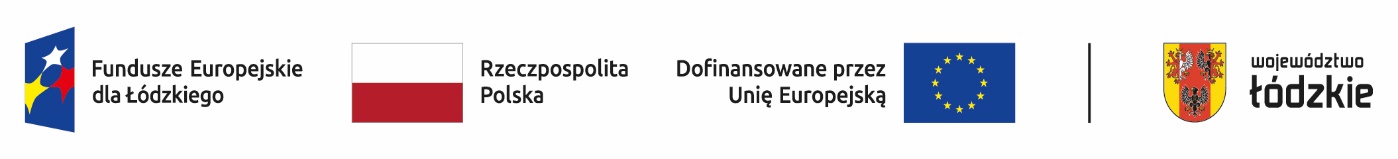 Wzór protestu…………………………..         Miejscowość, data …………………………Nazwa Wnioskodawcy…………………………Adres Wnioskodawcy(dane tożsame ze wskazanymi we wniosku o dofinansowanie projektu)							Urząd Marszałkowski Województwa ŁódzkiegoDepartament Kontroli i Odwołań FEŁ2027al. Piłsudskiego 8, 90-051 Łódźza pośrednictwem Wojewódzkiego Urzędu Pracy w Łodziul. Wólczańska 4990-608 ŁódźNumer wniosku o dofinansowanie projektu:Numer naboru: W odpowiedzi na pismo znak…………….. z dnia…………….., dotyczące negatywnej oceny projektu pt.:………………………………(tytuł projektu), wnoszę protest od podjętego rozstrzygnięcia.UZASADNIENIEZarzuty w odniesieniu do oceny kryteriów wyboru projektów.Nazwa kryterium wyboru projektów, z którego oceną Wnioskodawca się nie zgadza:……………………………………………………………………………………………………………w odniesieniu do oceny (dokładny cytat z Karty oceny)  ……………………………………………………………………………………………………………Argumenty świadczące o spełnieniu przez wniosek o dofinansowanie kryterium (przytaczając argumenty należy wskazywać konkretne punkty i zapisy wniosku o dofinansowanie):……………………………………………………………………………………………………………Nazwa kryterium wyboru projektów, z którego oceną Wnioskodawca się nie zgadza:……………………………………………………………………………………………………………w odniesieniu do oceny (dokładny cytat z Karty oceny)  ……………………………………………………………………………………………………………Argumenty świadczące o spełnieniu przez wniosek o dofinansowanie kryterium (przytaczając argumenty należy wskazywać konkretne punkty i zapisy wniosku o dofinansowanie):……………………………………………………………………………………………………………Zarzuty o charakterze proceduralnym (w zakresie przeprowadzonej oceny, jeżeli zdaniem Wnioskodawcy miały miejsce).Błędy proceduralne, które zdaniem Wnioskodawcy miały miejsce:……………………………………………………………………………………………………………Uzasadnienie:………………………………………………………………………………………………………………………………………(podpis Wnioskodawcy lub osoby upoważnionej do jego reprezentowania)